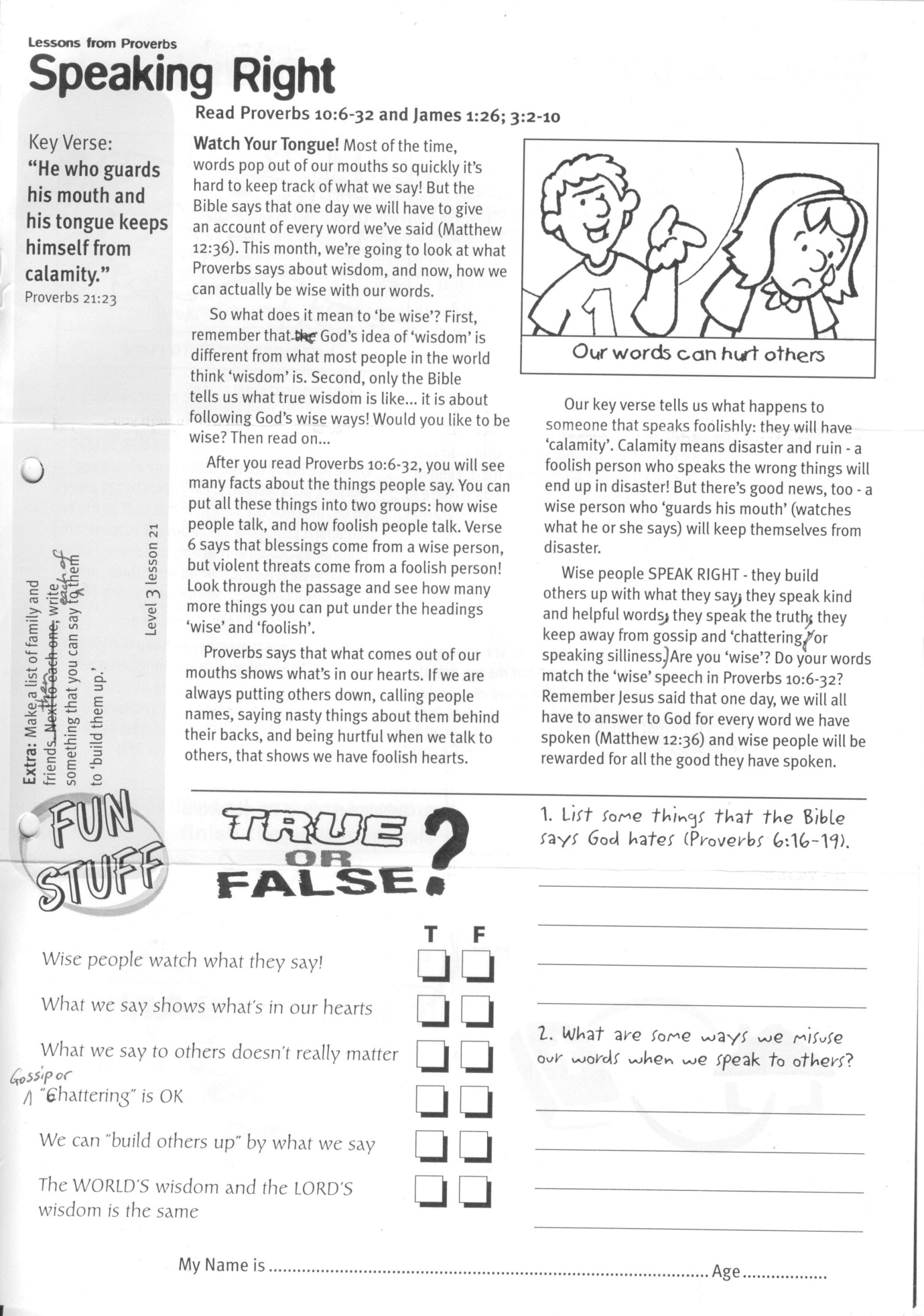 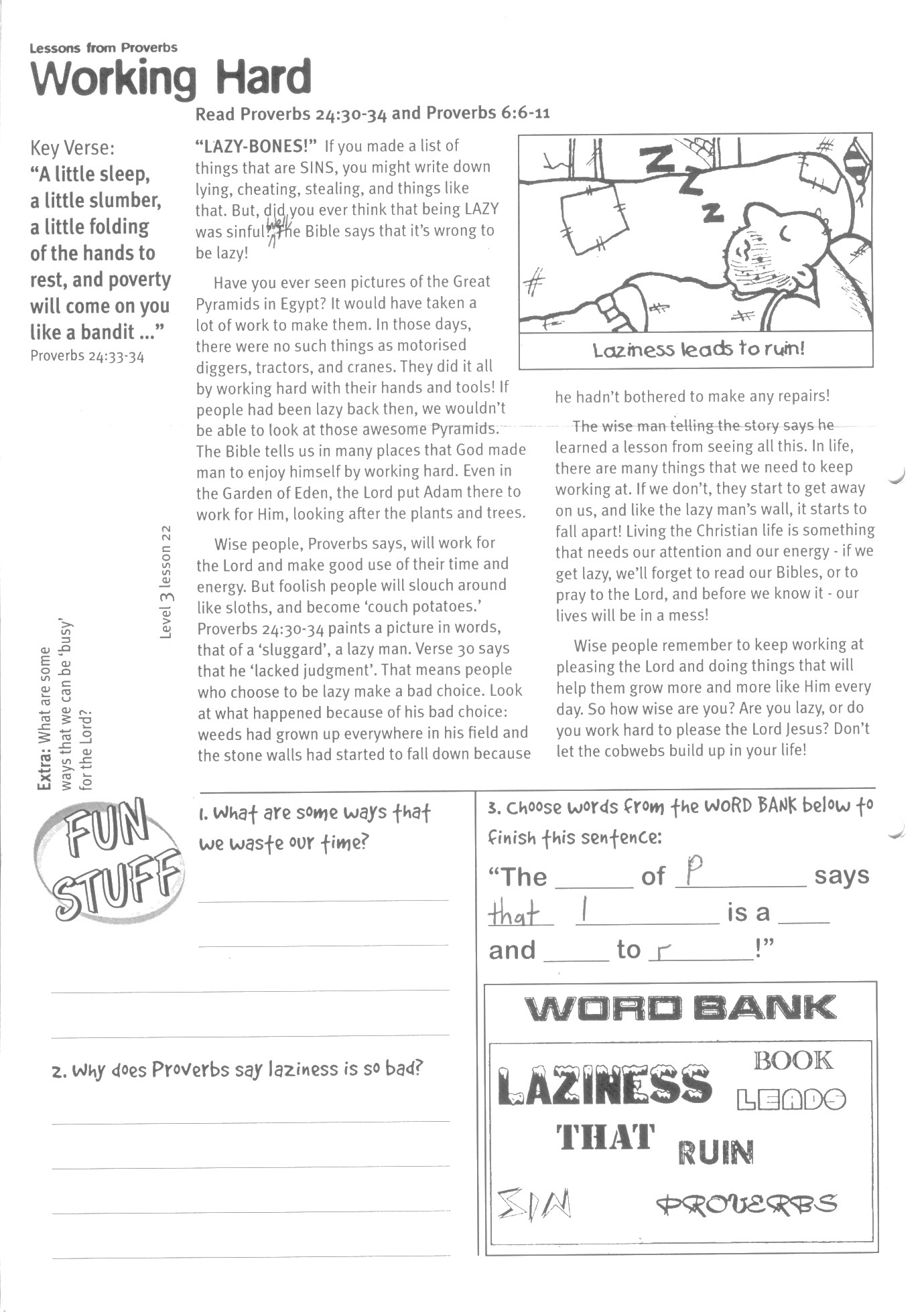 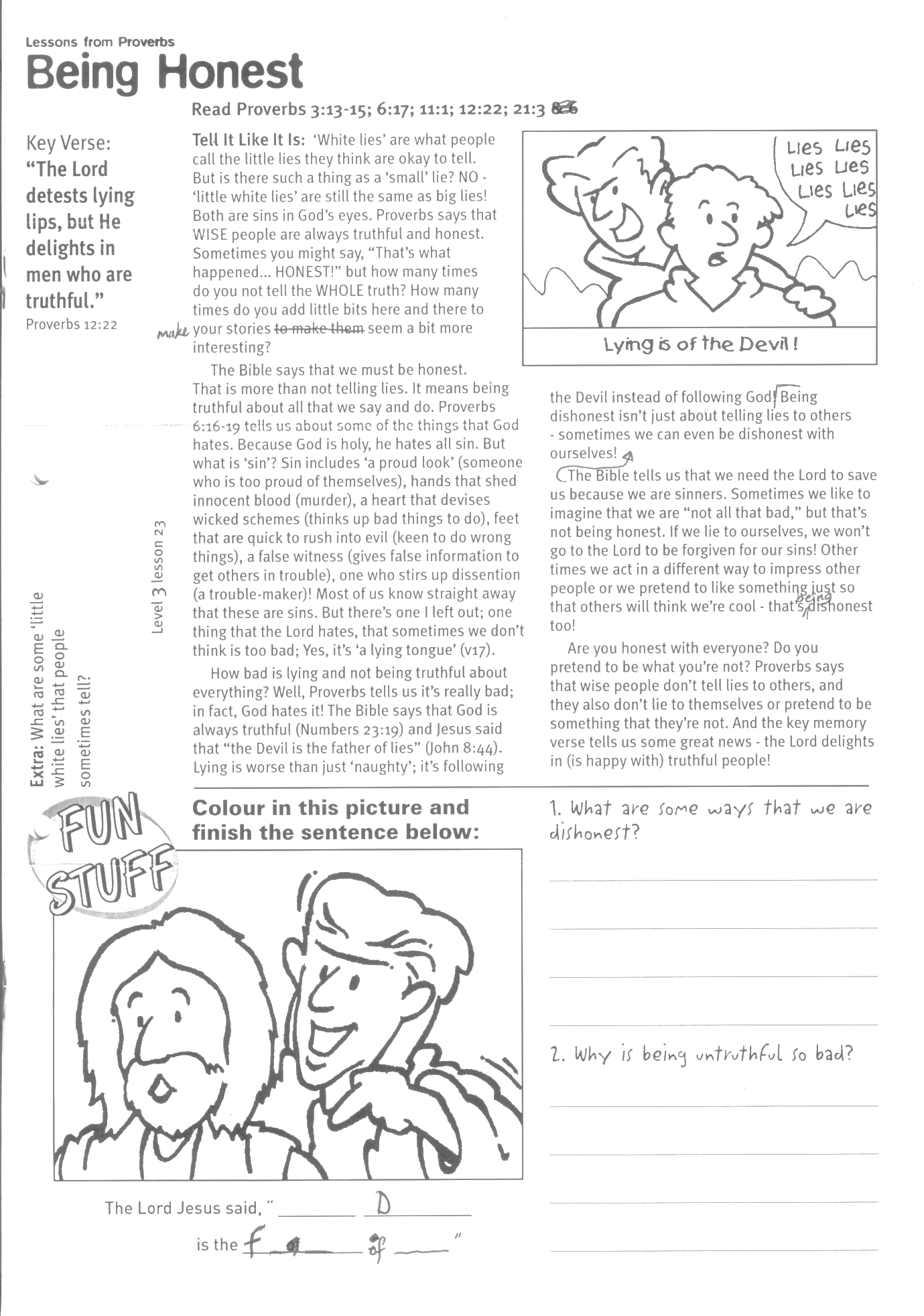 FUN
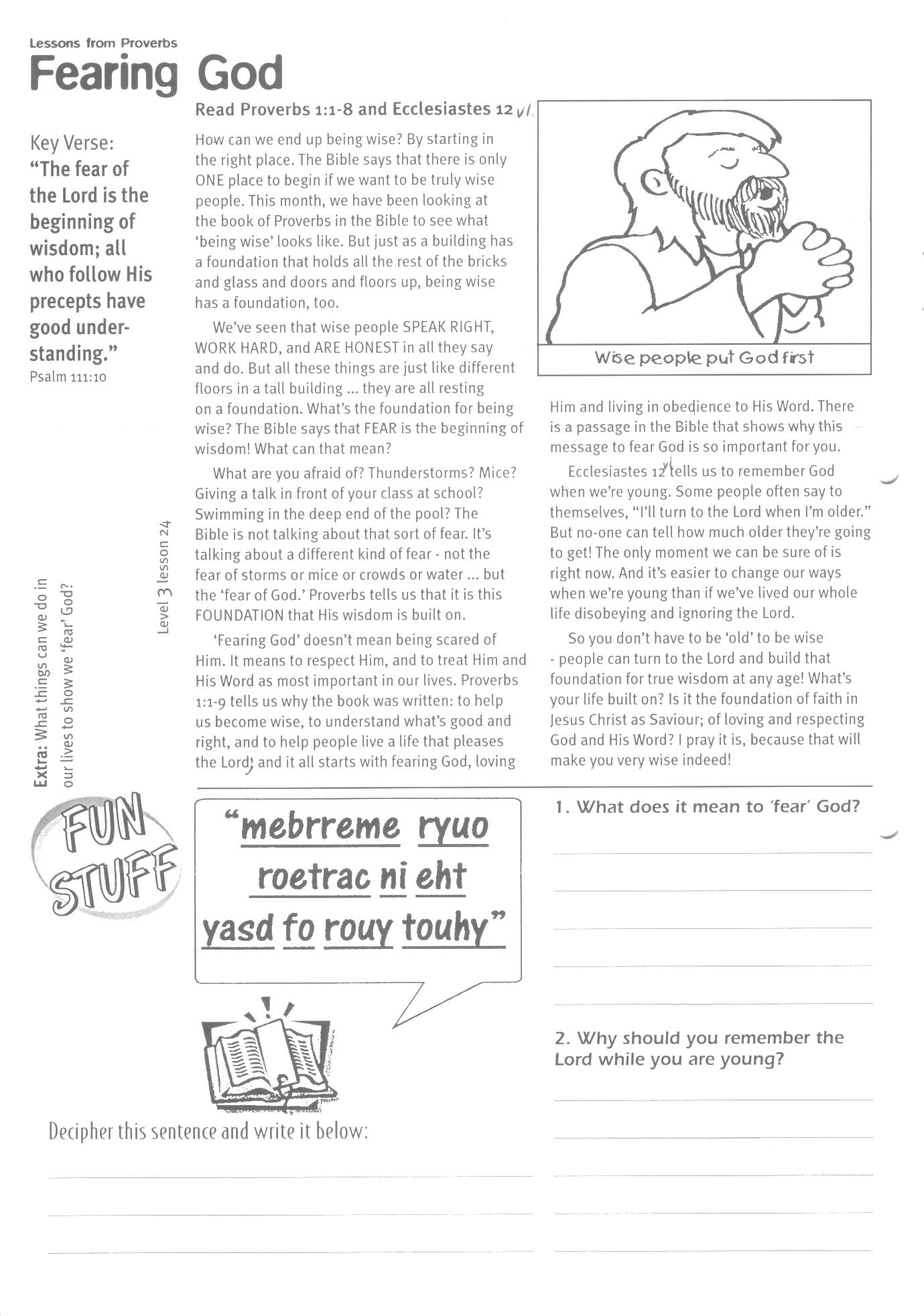 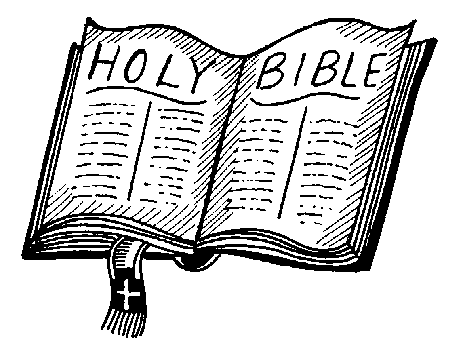 